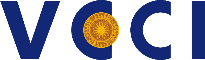 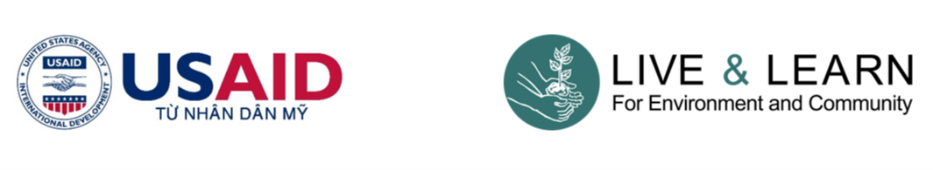 CHƯƠNG TRÌNH HỘI THẢO CÔNG BỐ BÁO CÁO“Đầu tư theo phương thức đối tác công tư tại Việt Nam hiện nay: Rào cản và giải pháp”Hà Nội, ngày 09/11/2023Thời gian                     Nội dungThực hiện8:00-8:30Đăng ký đại biểuVCCI8:30-8:45Phát biểu khai mạcÔng Nguyễn Tiến Huy Giám đốc Văn phòng Doanh nghiệp vì sự phát triển bền vững - VCCI8:45-9:15Trình bày kết quả nghiên cứu, những nội dung chính của Báo cáo, vấn đề và đề xuất giải phápÔng Nguyễn Minh ĐứcPhó Trưởng phòng, Ban Pháp chế VCCI, Đại diện Nhóm nghiên cứu9:15-9:30Các vấn đề gặp phải trong quá trình triển khai các dự án PPP từ góc nhìn doanh nghiệp và đề xuất thúc đẩy đầu tư PPPPGS.TS. Trần ChủngChủ tịch Hiệp hội các nhà đầu tư công trình giao thông đường bộ Việt Nam (VARSI)9:30-9:45Quá trình triển khai các dự án PPP từ góc nhìn của cơ quan quản lý nhà nướcBà Nguyễn Linh GiangChánh Văn phòng PPP, Cục Quản lý đấu thầu, Bộ Kế hoạch và Đầu tư9:45-10:00Chia sẻ kinh nghiệm tư vấn và thực tiễn triển khai các dự án PPPBà Nguyễn Thanh HàPhó Giám đốc Công ty Luật Vietthink10:00-10:15Nghỉ giải laoNghỉ giải lao10:15-10:30Giải quyết tranh chấp dự án đầu tư theo phương thức đối tác công tư bằng trọng tài Việt NamBà Vũ Thị Hằng Trưởng phòng Ban thư ký Trung tâm Trọng tài Quốc tế Việt Nam (VIAC)10:30-10:45Đề xuất thúc đẩy PPP tại Việt NamLuật sư Lê NếtLuật sư thành viên, Văn phòng luật sư LNT&Partners10:45-11:20Các đại biểu thảo luậnĐiều phối bởi VCCI11:20-11:30Phát biểu bế mạcVCCI